Мастер-класс «Шапочка Конфетка»Изготовление новогодних  шапочек для девочек «Конфетка».Цель: объединить родителей  и детей в совместной деятельности, создать предпраздничное настроениеЗадачи: развивать художественный вкус, фантазию, желание мастерить.Для головного убора берем полоску ватмана (картона) 10 см шириной и длиной на 3 см больше окружности головы ребенка и склеиваем концы так, чтобы получившееся кольцо легко одевалось и снималось с головы ребенка.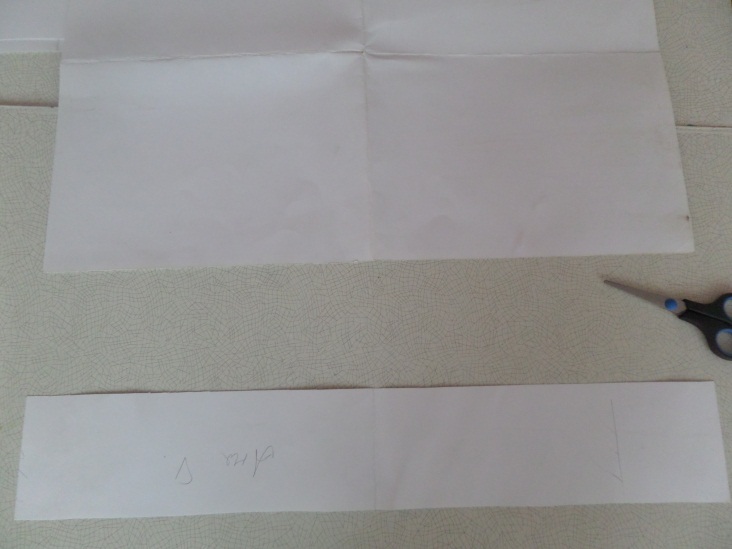 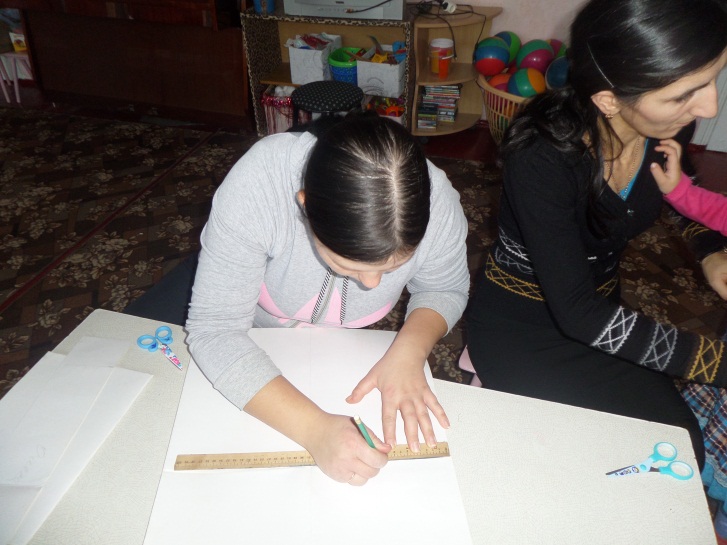 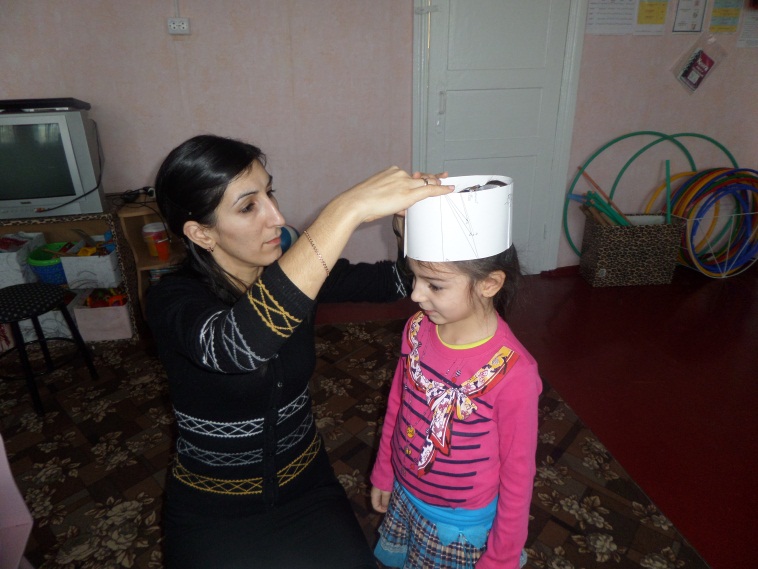 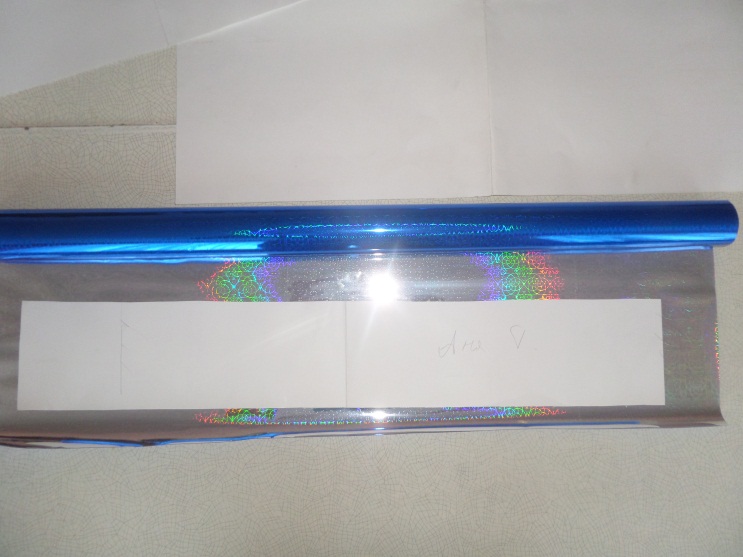 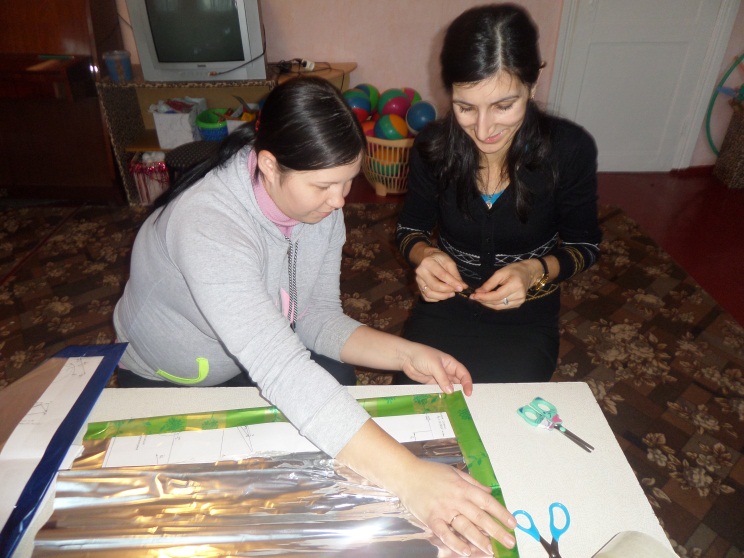 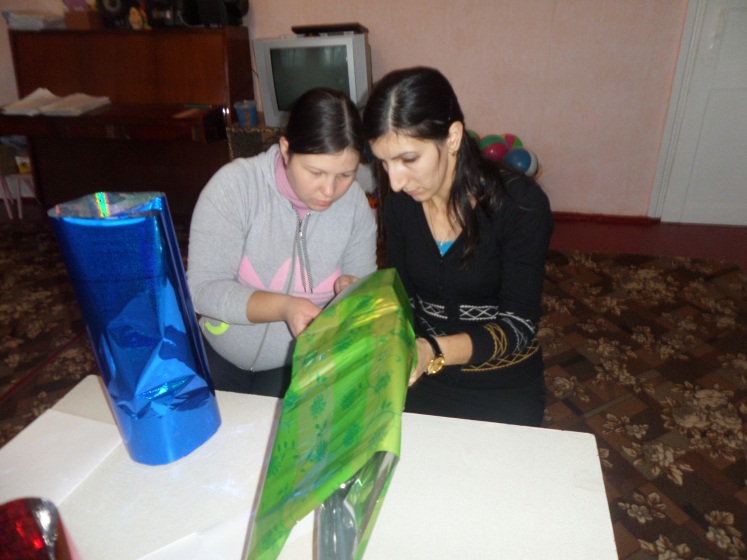 Картон обклеиваем бумагой нужного цвета.Бумагу  сверху собираем резинкой или лентой в хвост, красиво расправляем и примеряем на ребенка.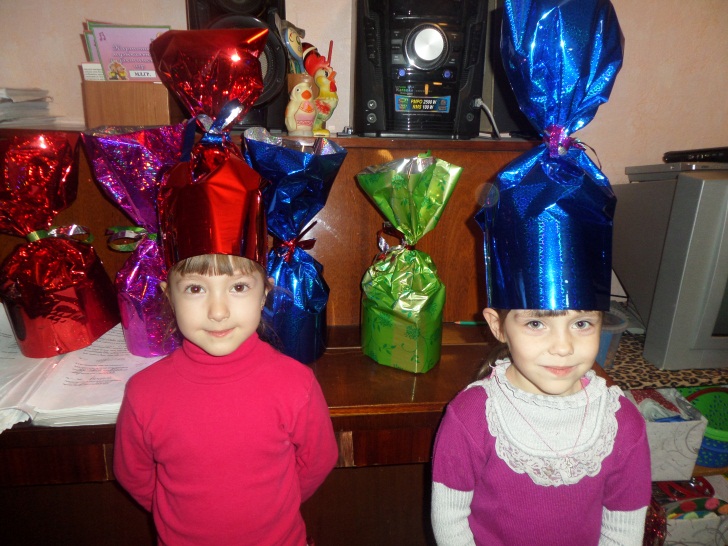 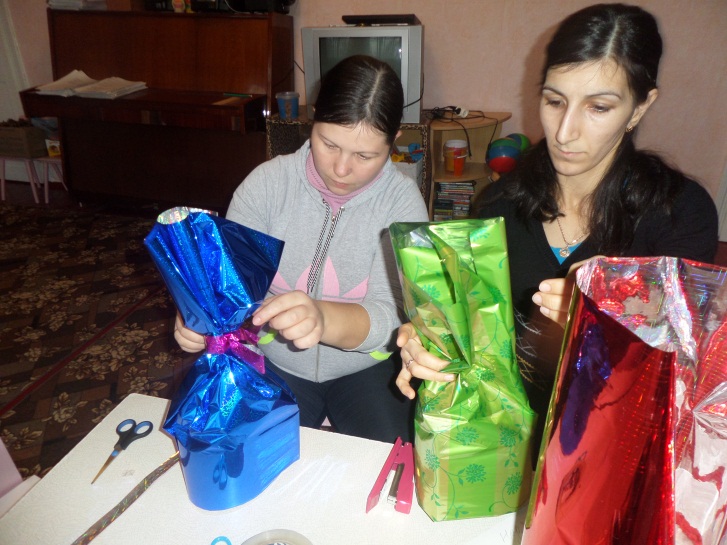 Шапочка готова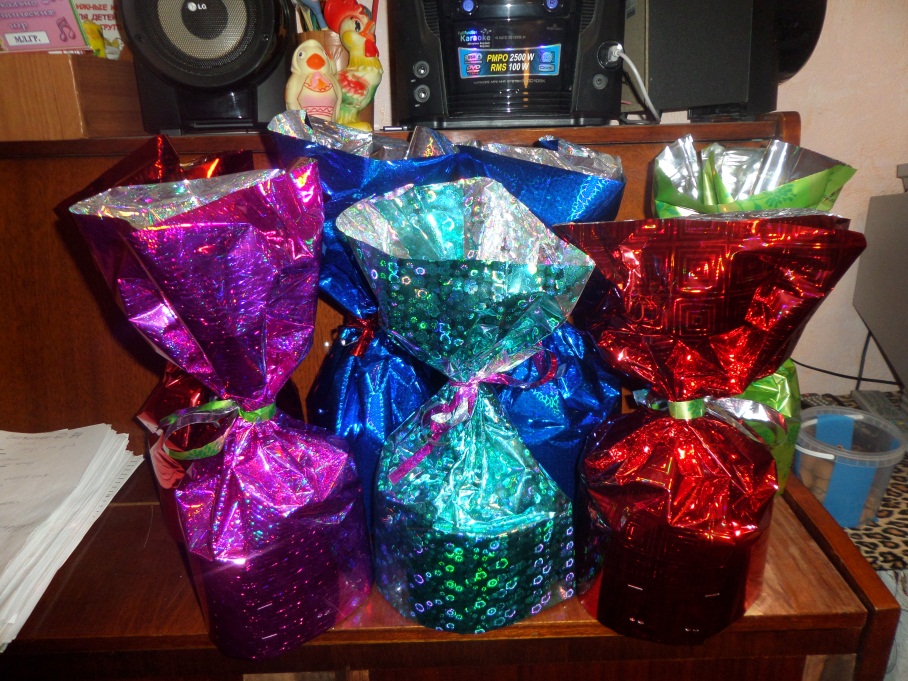 